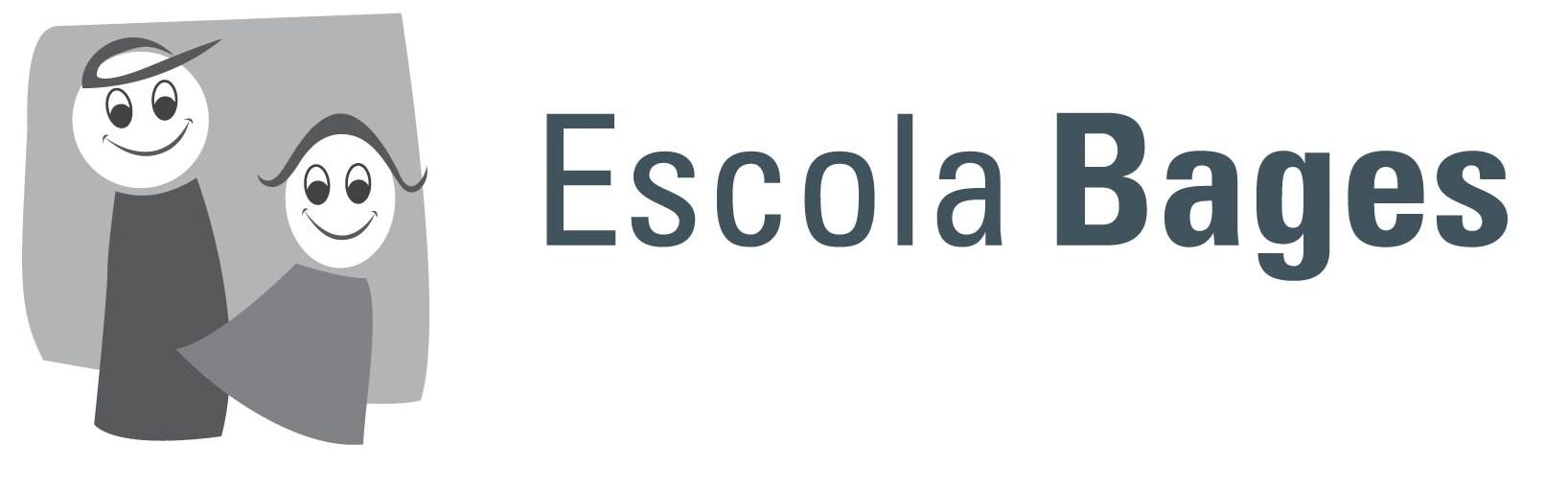 FASE COMARCAL DUATLÓ ESCOLAREl dies:Diumenge 26 de febrer – ManresaDiumenge 12 de març – AvinyóDiumenge 19 de març – Castellnou de BagesDiumenge 26 de març – Sant Salvador de GuardiolaDiumenge 2 d’abril – Castellbell i el Vilartindrà lloc la fase comarcal de DUATLÓ ESCOLAR, organitzat pel Consell Esportiu del Bages.L’escola Bages ofereix la possibilitat de participar-hi als alumnes de 3r, 4t, 5è i 6è de primària. Preu de la inscripció: 16'-€ (inclou el xip -personal i intransferible- i la mutualització)Per a poder-hi participar cal signar l’autorització i fer el pagament de la inscripció a l'AMPA abans del dimecres, 22 de febrer a les 17h.Horari i desenvolupament de la prova9.30 - 10h. Entrega de braçalets i entrada del material a boxes.10.30h. Sortida Benjamins (3r i 4t)11.00h. Sortida Alevins (5è i 6è) (*) És obligatori l'ús de casc.-------------------------------------------------------------------------------------------En/Na......................................................................................com a pare, mare o tutor del meu fill/a...................................................................de.............nivell de primària, l’autoritzo a participar a la fase comarcal de DUATLÓ ESCOLAR.Signatura del pare, mare o tutor